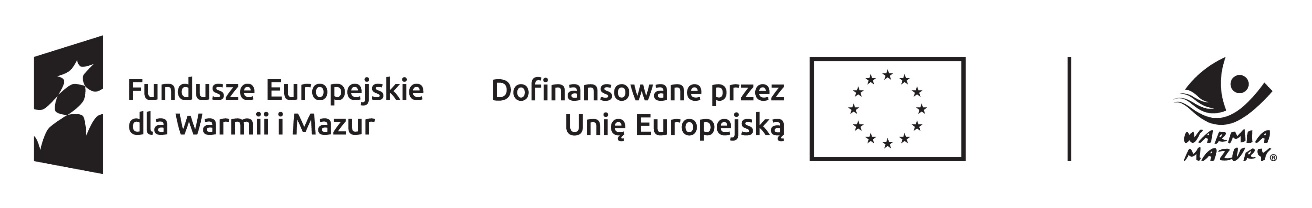 Załącznik nr 4                                   ……….…………………………..                                                                                                                                                                     miejscowość, data……………………………………              pieczęć pracodawcyZAŚWIADCZENIE O ZATRUDNIENIU I ZAROBKACH Zaświadcza się, że Pan/Pani ……………………………………………………………………………………………….zameldowany (a) ……………………………….…………………………………...……………………………………..zamieszkały(a) …………….………………………………….………..……………..…………………………………...PESEL: ……………..……………………….…………………………………………………………………………….jest/był* zatrudniony(a) w ………………………………………………………………………………………………...na podstawie umowy o pracę/umowy zlecenie*umowa zawarta jest /była* na czas nieokreślony/określony*od dnia………………………………….. do dnia ………………………………………………………………………...Wynagrodzenie miesięczne w okresie od…………………… do………………….. wynosiło:W czasie trwania umowy od powyższego wynagrodzenia osiąganego przez pracownika były naliczane 
i odprowadzane składki na ubezpieczenie społeczne.W powyższym okresie pracownik:nie zachował prawa do wynagrodzenia w związku z usprawiedliwioną nieobecnością - …….... ……(liczba dni),nie przebywał/przebywał na urlopie bezpłatnym z zastrzeżeniem urlopu bezpłatnego udzielanego na czas odbywania służby przygotowawczej do Narodowych Sił Rezerwowych  - ………………. (liczba dni).Świadomy/a odpowiedzialności karnej za składanie nieprawdziwych danych oświadczam, że dane zawarte 
w niniejszym zaświadczeniu są zgodne z prawdą.*niepotrzebne skreślić    …………………………………………………………Czytelny podpis i pieczęć pracodawcy lub osoby 
upoważnionej do składania oświadczeń woliMiesiąc/RokWynagrodzenie bruttoWynagrodzenie netto